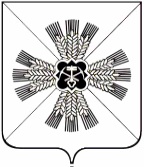 КЕМЕРОВСКАЯ ОБЛАСТЬАДМИНИСТРАЦИЯ ПРОМЫШЛЕННОВСКОГО МУНИЦИПАЛЬНОГО РАЙОНАПОСТАНОВЛЕНИЕот «29» октября 2018г. № 1239-Ппгт. ПромышленнаяО внесении изменений в постановление администрации Промышленновского муниципального района от 09.11.2017 № 1265-П «Об утверждении муниципальной программы «Развитие и укрепление материально-технической базы  Промышленновского  района» на    2018-2020 годы» (в редакции постановлений от 18.01.2018 № 58-П, от 26.06.2018 № 695-П, от 21.08.2018 № 905-П, от 08.10.2018 № 1107-П)  В соответствии с постановлением администрации Промышленновского муниципального района от 29.07.2016 № 684-П «Об утверждении порядка разработки, реализации и оценки эффективности муниципальных программ, реализуемых за счет средств районного бюджета», в целях реализации полномочий администрации Промышленновского муниципального района:Внести в постановление администрации Промышленновского муниципального района от 09.11.2017 № 1265-П «Об утверждении муниципальной программы «Развитие и укрепление материально-технической базы  Промышленновского района» на 2018 - 2020 годы» (в редакции постановлений от 18.01.2018 № 58-П, от 26.06.2018 № 695-П, от 21.08.2018 № 905-П, от 08.10.2018 № 1107-П) (далее - Постановление)                      следующие изменения:1.1. В заголовке и пункте 1 Постановления цифры «2018-2020» заменить цифрами «2018-2021».Внести в муниципальную программу «Развитие и укрепление материально-технической базы  Промышленновского района» на 2018 - 2020 годы (далее – Программа) следующие изменения:2.1. В заголовке Программы цифры «2018-2020» заменить цифрами «2018-2021»;  2.2. Паспорт Программы изложить в  редакции согласно приложению       № 1 к настоящему постановлению;  2.3. Разделы 3-5  Программы изложить в редакции согласно приложению № 2 к настоящему постановлению.  3. Настоящее постановление подлежит обнародованию на официальном сайте администрации Промышленновского муниципального района в сети Интернет.  4. Контроль  за  исполнением  настоящего  постановления  возложить на  заместителя  главы  Промышленновского муниципального района                 О.А. Игину.        5. Настоящее постановление вступает в силу со дня подписания.         Положения паспорта муниципальной программы, раздела 4 текстовой части муниципальной программы в части ресурсного обеспечения на 2018-2021 годы, раздела 5 текстовой части муниципальной программы в части плановых значений целевого показателя (индикатора) на 2018-2021 годы (в редакции настоящего постановления) применяются к правоотношениям, возникающим при составлении и исполнении бюджета района, начиная с бюджета на 2019 год и плановый период 2020 и 2021 годов.Исп. Н.В. Удовиченкотел.7-21-70Приложение № 1к постановлениюадминистрации Промышленновскогомуниципального районаот 29.10.2018 № 1239-ППаспорт муниципальной программы«Развитие и укрепление материально-техническойбазы Промышленновского  района» на 2018 - 2021 годы                       Заместитель главыПромышленновского муниципального района                              О.А. ИгинаПриложение № 2к постановлениюадминистрации Промышленновскогомуниципального района                                                                             от 29.10.2018 № 1239-П3. Перечень подпрограмм программы с кратким описанием подпрограмм, основных мероприятий и мероприятий программы4. Ресурсное обеспечение реализации программы «Развитие и укрепление материально-технической базы Промышленновского  района» на 2018 - 2021 годы5. Сведения о планируемых значениях целевых показателей (индикаторов)программы (по годам реализации муниципальной программы)                           Заместитель главыПромышленновского муниципального района                                                                                                            О.А. Игина  ГлаваПромышленновского муниципального района Д.П. Ильин Д.П. ИльинНаименование муниципальной программыМуниципальная  программа «Развитие и укрепление материально-техническойбазы Промышленновского  района» на 2018 – 2021  годыДиректор муниципальной программыЗаместитель главы Промышленновского муниципального района Ответственный исполнитель (координатор)  муниципальной программыКомитет по управлению муниципальным имуществом администрации Промышленновского муниципального районаИсполнители муниципальной программыКомитет по управлению муниципальным имуществом администрации Промышленновского муниципального районаЦели муниципальной программыПовышение эффективности управления и распоряжения муниципальным имуществом и земельными ресурсами на территории Промышленновского муниципального районаЗадачи муниципальной программы-Обеспечение стабильного поступления доходов муниципального бюджета на основе эффективного управления муниципальной собственностью Промышленновского муниципального района; -Управление муниципальным имуществом и земельными ресурсами Промышленновского муниципального района с целью максимального использования в хозяйственном обороте в рамках социально-экономического развития Промышленновского муниципального района;-Информационное наполнение государственного кадастра недвижимости;-Оптимизация структуры муниципальной собственности Промышленновского муниципального района в интересах обеспечения устойчивых предпосылок для экономического роста.Срок реализации муниципальной программы2018 – 2021  годыОбъемы и источники финансирования муниципальной программы  в целом и с разбивкой по годам ее реализацииВсего средств – 21368,6тыс. руб.,в том числе по годам реализации:2018 год – 5424,8 тыс.руб.;2019 год – 6212,6 тыс.руб.;2020 год – 4865,6 тыс.руб.;2021 год – 4865,6 тыс.руб.из них:районный бюджет – 21368,6 тыс. руб.,в том числе по годам реализации:2018 год – 5424,8 тыс.руб.;2019 год – 6212,6 тыс.руб.;2020 год – 4865,6 тыс.руб.;2021 год – 4865,6 тыс.руб.Всего средств – 21368,6тыс. руб.,в том числе по годам реализации:2018 год – 5424,8 тыс.руб.;2019 год – 6212,6 тыс.руб.;2020 год – 4865,6 тыс.руб.;2021 год – 4865,6 тыс.руб.из них:районный бюджет – 21368,6 тыс. руб.,в том числе по годам реализации:2018 год – 5424,8 тыс.руб.;2019 год – 6212,6 тыс.руб.;2020 год – 4865,6 тыс.руб.;2021 год – 4865,6 тыс.руб.Ожидаемые конечные результаты реализации муниципальной программыРеализация программных мероприятий позволит:-Обеспечение формирования доходной части бюджета Промышленновского муниципального района стабильными поступлениями от продажи и использования муниципального имущества и земельных ресурсов Промышленновского муниципального района;-Выявление  и постановка на учет бесхозяйного имущества, необходимого  для реализации полномочий муниципального района;- Установление на местности границ земельных участков под объектами недвижимости находящимися в муниципальной собственности Промышленновского муниципального района;- Обеспечение  своевременного  проведения капитального ремонта общего имущества в многоквартирных домах, в которых имеются муниципальные жилые помещения.№ п/пНаименование мероприятияКраткое описание мероприятияНаименование целевого показателя (индикатора)Порядок определения (формула)12345Муниципальная программа  «Развитие и укрепление материально-технической базы Промышленновского  района» на  2018 - 2021 годыМуниципальная программа  «Развитие и укрепление материально-технической базы Промышленновского  района» на  2018 - 2021 годыМуниципальная программа  «Развитие и укрепление материально-технической базы Промышленновского  района» на  2018 - 2021 годыМуниципальная программа  «Развитие и укрепление материально-технической базы Промышленновского  района» на  2018 - 2021 годыМуниципальная программа  «Развитие и укрепление материально-технической базы Промышленновского  района» на  2018 - 2021 годы1.Цель:  Повышение эффективности управления и распоряжения муниципальным имуществом и земельными ресурсами на территории Промышленновского муниципального районаЦель:  Повышение эффективности управления и распоряжения муниципальным имуществом и земельными ресурсами на территории Промышленновского муниципального районаЦель:  Повышение эффективности управления и распоряжения муниципальным имуществом и земельными ресурсами на территории Промышленновского муниципального районаЦель:  Повышение эффективности управления и распоряжения муниципальным имуществом и земельными ресурсами на территории Промышленновского муниципального района1.Задача:  Обеспечение стабильного поступления доходов муниципального  бюджета на основе эффективного управления муниципальной  собственностью Промышленновского муниципального районаЗадача:  Обеспечение стабильного поступления доходов муниципального  бюджета на основе эффективного управления муниципальной  собственностью Промышленновского муниципального районаЗадача:  Обеспечение стабильного поступления доходов муниципального  бюджета на основе эффективного управления муниципальной  собственностью Промышленновского муниципального районаЗадача:  Обеспечение стабильного поступления доходов муниципального  бюджета на основе эффективного управления муниципальной  собственностью Промышленновского муниципального района2.Задача: Управление муниципальным имуществом и земельными ресурсами Промышленновского муниципального района с целью максимального использования его в хозяйственном обороте в рамках социально-экономического развития Промышленновского муниципального районаЗадача: Управление муниципальным имуществом и земельными ресурсами Промышленновского муниципального района с целью максимального использования его в хозяйственном обороте в рамках социально-экономического развития Промышленновского муниципального районаЗадача: Управление муниципальным имуществом и земельными ресурсами Промышленновского муниципального района с целью максимального использования его в хозяйственном обороте в рамках социально-экономического развития Промышленновского муниципального районаЗадача: Управление муниципальным имуществом и земельными ресурсами Промышленновского муниципального района с целью максимального использования его в хозяйственном обороте в рамках социально-экономического развития Промышленновского муниципального района3.Задача: Информационное наполнение государственного кадастра недвижимостиЗадача: Информационное наполнение государственного кадастра недвижимостиЗадача: Информационное наполнение государственного кадастра недвижимостиЗадача: Информационное наполнение государственного кадастра недвижимости4.Задача: Оптимизация структуры муниципальной собственности  в интересах обеспечения устойчивых предпосылок для экономического роста Промышленновского муниципального районаЗадача: Оптимизация структуры муниципальной собственности  в интересах обеспечения устойчивых предпосылок для экономического роста Промышленновского муниципального районаЗадача: Оптимизация структуры муниципальной собственности  в интересах обеспечения устойчивых предпосылок для экономического роста Промышленновского муниципального районаЗадача: Оптимизация структуры муниципальной собственности  в интересах обеспечения устойчивых предпосылок для экономического роста Промышленновского муниципального района123451.1. Мероприятие «Обеспечение деятельности  КУМИ»Расходы на оплату труда работников  КУМИ, закупка товаров, работ, услуг для муниципальных нуждУровень ежегодного достижения целевых значений показателей (индикаторов) муниципальной  программы, процентовКоличество целевых показателей (индикаторов), достигших или превысивших целевое значение/общее количество целевых показателей [индикаторов]) х 100%1.2. Мероприятие «Проведение межевания  земельных участков и постановка на кадастровый учет»Мероприятие направлено на актуализацию и наполнение информационных ресурсов сведениями о границах земельных участковДоля зарегистрированных земельных участков, по отношению к общему числу земельных участков, занятых объектами недвижимости, находящихся в реестре муниципального имущества, в отчетный период, процентовКоличество зарегистрированных земельных участков, / общее число земельных участков, занятых объектами недвижимости, находящихся в реестре муниципального имущества в отчетный период) х 100123451.3. Мероприятие «Изготовление технической документации на объекты недвижимости» Мероприятие направлено на актуализацию и наполнение информационных ресурсов сведениями об объектах недвижимостиДоля объектов недвижимости, на которые зарегистрировано право муниципальной собственности, по отношению к общему числу объектов недвижимости, находящихся в реестре муниципального имущества, в отчетный период, процентовКоличество объектов недвижимости, на которые зарегистрировано право собственности муниципальной собственности / общее число объектов недвижимости, находящихся в реестре муниципального имущества в отчетный период) х 1001.4. Мероприятие «Оценка права аренды и рыночной стоимости объектов  муниципальной собственности»Мероприятие направлено на выполнение плана приватизации, передаче в аренду объектов недвижимости Выполнение планового задания по поступлению доходов в консолидированный бюджет Промышленновского муниципального района, получаемых от продажи,  аренды объектов недвижимостиФактическое  поступление доходов в консолидированный бюджет Промышленновского муниципального района получаемых от сбора арендной платы  (реализации) в отчетном году/ к планируемому поступлению доходов в консолидированный бюджет Промышленновского муниципального района получаемые от сбора арендной платы (реализации) в отчетном периоде х 100%123451.5. Мероприятие«Уплата ежемесячных взносов  на проведение  капитального ремонта общего имущества в многоквартирных жилых домах»Мероприятие направлено на  обеспечение своевременного проведения капитального ремонта общего имущества в многоквартирных домахВыполнение обязательств по перечислению взносов  на проведение   капитального  ремонта  Фактическое перечисление ежемесячных взносов на капитальный ремонт / к начислению ежемесячных взносов на капитальный ремонт х 100%1.6. Мероприятие«Приобретение и ремонт имущества»Мероприятие направлено на  проведение ремонтных работ с целью обеспечения сохранности муниципального имущества и укрепления материально-технической базыПроведение ремонтных работ с целью обеспечения сохранности муниципального имущества и укрепления материально-технической базыКоличество запланированных ремонтных работ/количество выполненных х 100%№ п/пНаименование муниципальной программы, подпрограммы, основного мероприятия,  мероприятияИсточник финансированияОбъем финансовых ресурсов, тыс. рублейОбъем финансовых ресурсов, тыс. рублейОбъем финансовых ресурсов, тыс. рублейОбъем финансовых ресурсов, тыс. рублейНаименование муниципальной программы, подпрограммы, основного мероприятия,  мероприятияИсточник финансирования2018 год2019 год 2020 год2021 год1234567Муниципальная программа « Развитие и укрепление материально-технической базы Промышленновского  района » на 2018 – 2021  годыВсего5424,86212,64865,64865,6Муниципальная программа « Развитие и укрепление материально-технической базы Промышленновского  района » на 2018 – 2021  годырайонный бюджет 5424,86212,64865,64865,6Муниципальная программа « Развитие и укрепление материально-технической базы Промышленновского  района » на 2018 – 2021  годыиные не запрещенные законодательством источники:Муниципальная программа « Развитие и укрепление материально-технической базы Промышленновского  района » на 2018 – 2021  годыфедеральный бюджет Муниципальная программа « Развитие и укрепление материально-технической базы Промышленновского  района » на 2018 – 2021  годыобластной  бюджетМуниципальная программа « Развитие и укрепление материально-технической базы Промышленновского  района » на 2018 – 2021  годысредства бюджетов государственных внебюджетных фондов Муниципальная программа « Развитие и укрепление материально-технической базы Промышленновского  района » на 2018 – 2021  годысредства юридическихи физических лиц1.1.Обеспечение деятельности  КУМИВсего3474,84192,64192,64192,6Обеспечение деятельности  КУМИрайонный бюджет 3474,84192,64192,64192,6Обеспечение деятельности  КУМИиные не запрещенные законодательством источники:Обеспечение деятельности  КУМИобластной  бюджет1234567средства бюджетов государственных внебюджетных фондов средства юридическихи физических лиц1.2.Проведение межевания  земельных участков и постановка на кадастровый учетВсего700,0600,0200,0200,0Проведение межевания  земельных участков и постановка на кадастровый учетрайонный бюджет 700,0600,0200,0200,0Проведение межевания  земельных участков и постановка на кадастровый учетиные не запрещенные законодательством источники:Проведение межевания  земельных участков и постановка на кадастровый учетфедеральный бюджет Проведение межевания  земельных участков и постановка на кадастровый учетобластной  бюджетПроведение межевания  земельных участков и постановка на кадастровый учетсредства бюджетов государственных внебюджетных фондов Проведение межевания  земельных участков и постановка на кадастровый учетсредства юридическихи физических лиц1.3.Изготовление технической документации на объекты недвижимостиВсего400,0600,0200,0200,0районный бюджет 400,0600,0200,0200,0иные не запрещенные законодательством источники:1234567федеральный бюджет областной  бюджетсредства бюджетов государственных внебюджетных фондов средства юридическихи физических лиц1.4.Оценка права аренды и рыночной стоимости объектов  муниципальной собственностиВсего300,0300,0100,0100,0районный бюджет 300,0300,0100,0100,0иные не запрещенные законодательством источники:федеральный бюджетобластной  бюджетсредства бюджетов государственных внебюджетных фондовсредства юридическихи физических лиц12345671.5.Уплата ежемесячных взносов  на проведение  капитального ремонта общего имущества в многоквартирных жилых домахВсего250,0220,073,073,0районный бюджет 250,0220,073,073,0иные не запрещенные законодательством источники:федеральный бюджет областной  бюджетсредства бюджетов государственных внебюджетных фондов средства юридическихи физических лиц1.6.Приобретение и ремонт имуществаВсего300,0300,0100,0100,0районный бюджет 300,0300,0100,0100,0иные не запрещенные законодательством источники:1234567федеральный бюджет областной  бюджетсредства бюджетов государственных внебюджетных фондов средства юридическихи физических лиц№ п/пНаименование муниципальной программы Промышленновского муниципального района, подпрограммы, основного мероприятия, мероприятияНаименование целевого показателя (индикатора)Единица измеренияПлановое значение целевого показателя (индикатора)Плановое значение целевого показателя (индикатора)Плановое значение целевого показателя (индикатора)Плановое значение целевого показателя (индикатора)№ п/пНаименование муниципальной программы Промышленновского муниципального района, подпрограммы, основного мероприятия, мероприятияНаименование целевого показателя (индикатора)Единица измерения2018 год2019 год2020 год2021 год12345678Муниципальная программа «Развитие и укрепление материально-техническойбазы Промышленновского  района» на 2018 – 2021  годыВыполнение планового задания по доходам, полученным от продажи имущества, находящегося в собственности Промышленновского муниципального районапроцент100100100100Муниципальная программа «Развитие и укрепление материально-техническойбазы Промышленновского  района» на 2018 – 2021  годыВыполнение планового задания по доходам, полученным от использования имущества и земельных ресурсов, находящихся в собственности Промышленновского муниципального районапроцент100100100100123456781.1.Обеспечение деятельности  КУМИ Уровень ежегодного достижения целевых значений показателей (индикаторов) муниципальной программыпроцент1001001001001.1.Обеспечение деятельности  КУМИ Доля муниципальных услуг КУМИ, оказываемых через МФЦ, от общего количества услугпроцент909095951.2.Проведение межевания  земельных участков и постановка на кадастровый учетДоля зарегистрированных земельных участков, по отношению к общему числу земельных участков, занятых объектами недвижимости, находящихся в реестре муниципального имущества, в отчетный периодпроцент8095981001.3.Изготовление технической документации на объекты недвижимостиДоля объектов недвижимости, на которые зарегистрировано право муниципальной собственности, по отношению к общему числу объектов недвижимости, находящихся в реестре муниципального имущества, в отчетный периодпроцент909598100123456781.4.Оценка права аренды и рыночной стоимости объектов  муниципальной собственностиДоля заключенных договоров на продажу и аренду объектов недвижимого и движимого муниципального имущества, в отношении которых проведена оценка, от общего количества оцененных объектов недвижимого и движимого муниципального имуществапроцент859595951.5.Уплата ежемесячных взносов  на проведение  капитального ремонта общего имущества в многоквартирных жилых домахДоля отремонтированных многоквартирных жилых домов, в которых находятся муниципальные квартиры, от общего количества многоквартирных жилых домах с муниципальными квартирами, включенных в региональную программу капитального ремонта общего имущества в многоквартирных домах Кемеровской области на 2014-2043 годы  процент100100100100123456781.6.Ремонт и реконструкция имуществаДоля выполненных работ по ремонту и реконструкции имущества  от количества запланированных   на соответствующий годпроцент100100100100